THE FUTURE OF HEALTHCARE AT A  DISTANCE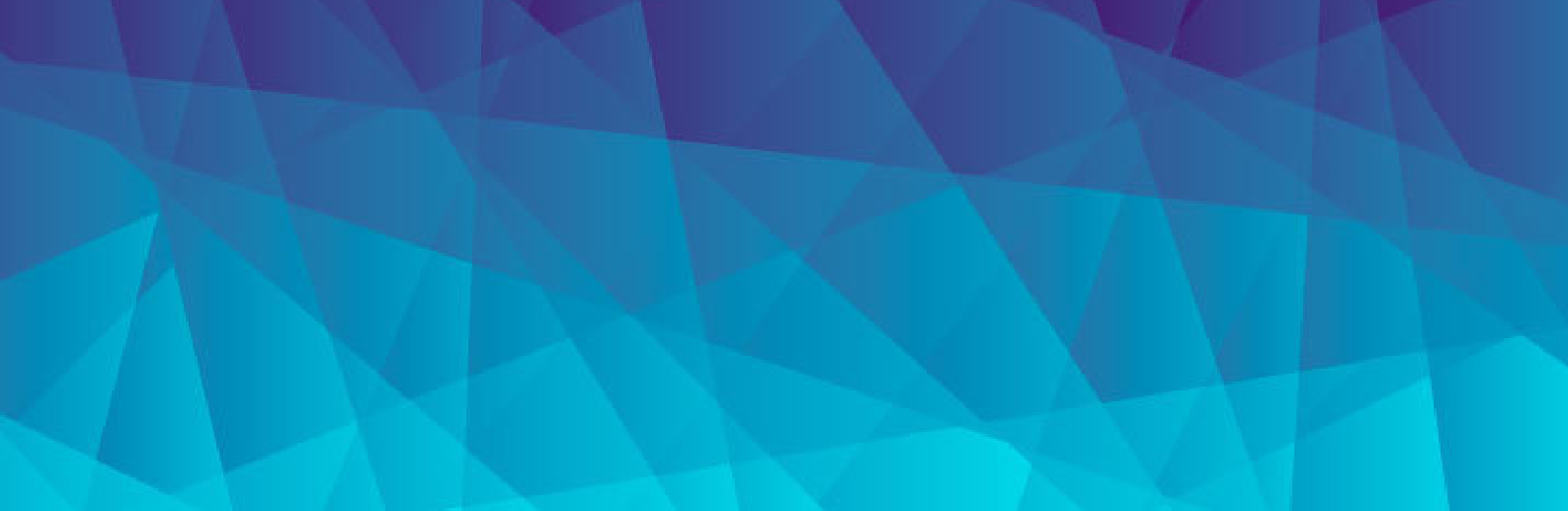 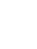 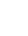 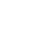 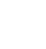 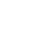 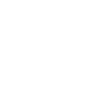 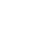 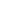 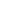 Telehealth is a convenient, safe and accessible way to provide healthcare services during crises and in areas where specialist care is normally hard to reach.Course code: M4024Study mode: OnlineIn the Graduate Certificate of Telehealth, you will:Duration: 1 year part-timeIntake: First semester  (February)Examine the most recent research evaluating what works in providing effective telehealth services and understand the telehealth management principles, including patient flow andtechnology requirements for bothThe Graduate Certificate of Telehealth is anonline course designed to provide healthcare professionals with a framework for developing a safe and effective virtual practice. This course will help you gain the practical skills and knowledge required to deliver telehealth services within your industry.The course has been developed in partnership with Turning Point who have over 30 years experience in telehealth services and their expertise are utilised to bring evidence-based learnings and best practices to the Graduate Certificate of Telehealth.You will learn from local and international experts about the practical, legal, ethical and policy-related requirements of working at a distance and virtually with patients and clients.The Graduate Certificate of Telehealth will enhance the scope of practice for a range ofpractitioners and patients.Learn the practical skills to provide person-centred telecare and engage with patients/clients using distant and virtual technologies.Gain the knowledge to develop, maintain, and sustain a telehealth-based practice and understand any barriers or limitations.Experience and understand a range of telehealth technologies, including; telephone, videoconferencing, text based counselling, email, online interactive psychoeducation programs and applications.Focus on areas of practical relevance to your field and add value to your practice or work environment.“Telehealth is the future of healthcare. It enables access to healthcare for young people, the elderly, people with disabilities, disadvantaged individuals, people in rural areas and during crises such as global pandemics or natural disasters. The Graduate Certificate of Telehealth will give you the skills needed to enhance your scope of practice and deliver safe and effective virtual healthcare.”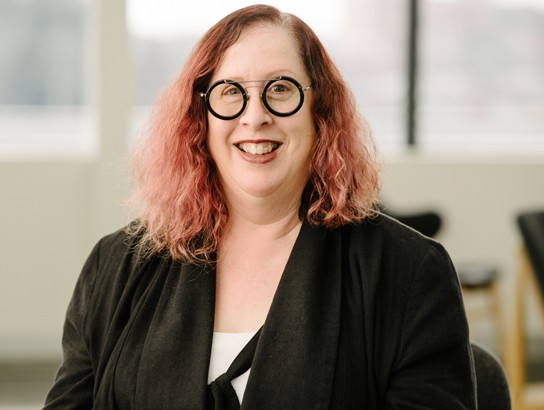 Dr Naomi CraftiCourse coordinatorhealthcare practitioners including general practitioners, nurses, counsellors, therapists, psychologists and psychiatrists and other allied health professionals.COURSE STRUCTUREThe Graduate Certificate of Telehealth course consists of 4 units:Fundamentals of telehealth AFundamentals of telehealth BDelivering person-centred telecareSpecial issues in telehealthLEARN MOREFor further information about the Graduate Certificate of Telehealth, visit monash.edu/study/course/m4024PARTNERSHIPSTurning Point is a national treatment, research and education provider in the alcohol and other drugs and gambling sectors. Leaders in research, data surveillance, specialist treatment, service innovation and capacity building, Turning Point is a centre of excellence and part of Eastern Health.CRICOS provider: Monash University 00008C Produced by: Monash Medicine, Nursing and Health Sciences, July 2021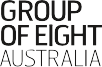 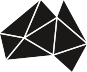 